Bildnachlese zur Gaumeisterschaft 2017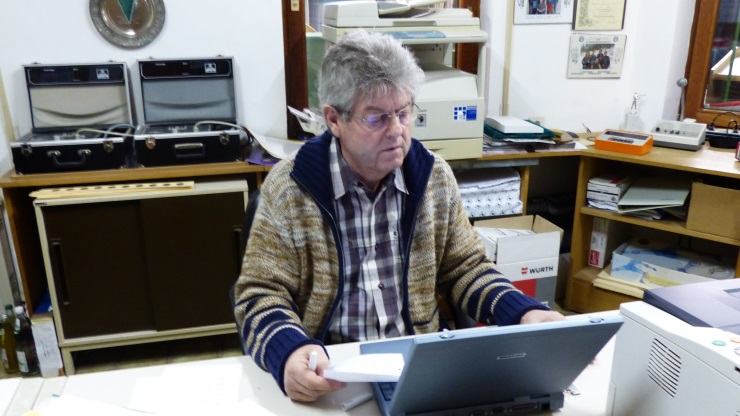 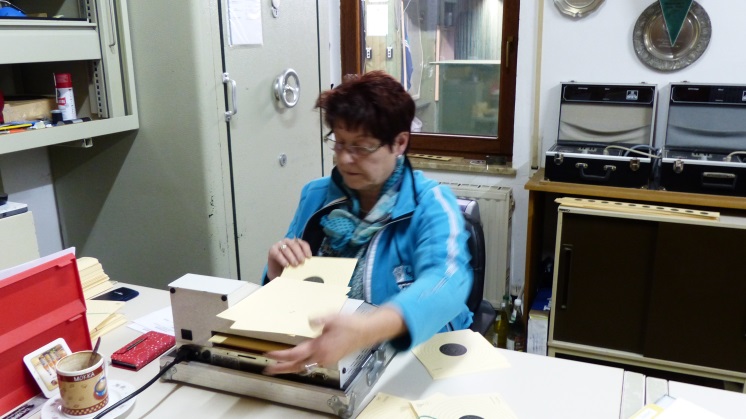 Das Auswerteteam bei ihrer Arbeit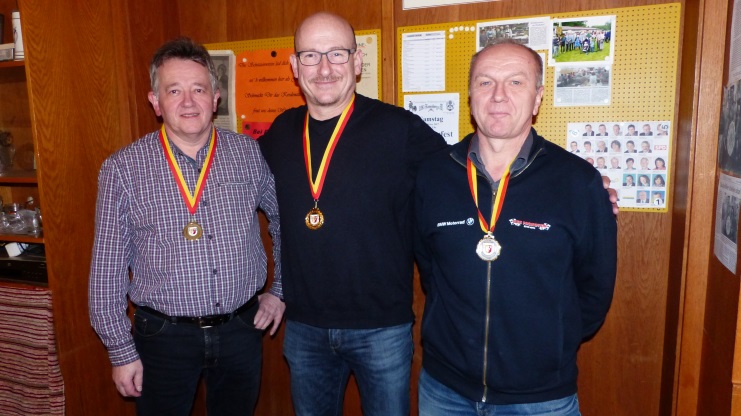 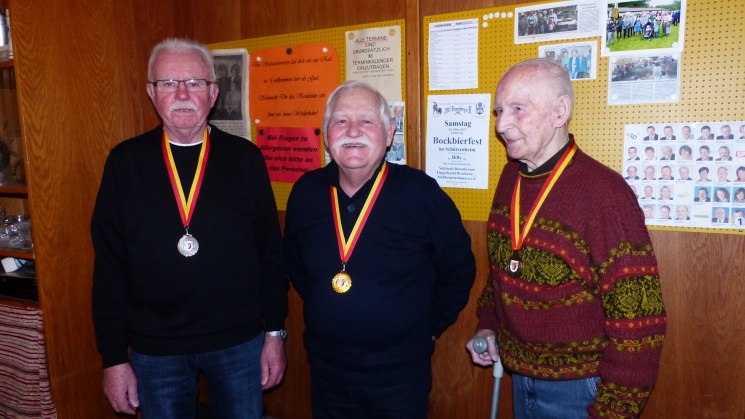 	Luftpistole Auflage A Klasse					Luftpistole Auflage  B-klasse F. Seegerer, J. Singer u. A. Birner		     	    Theo Heinz, Roland Heidrich u. Anton Maas    					  ….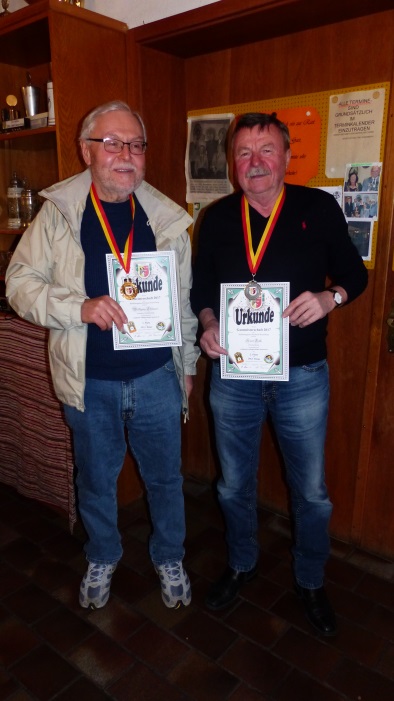 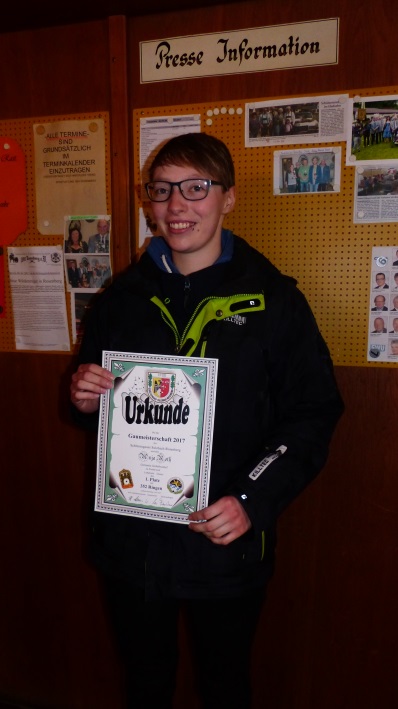 Luftpistole Auflage B-Klasse						  Luftpistole (w)Wolfgang Ehbauer u. Kurt Falk  	          					      Anja Roth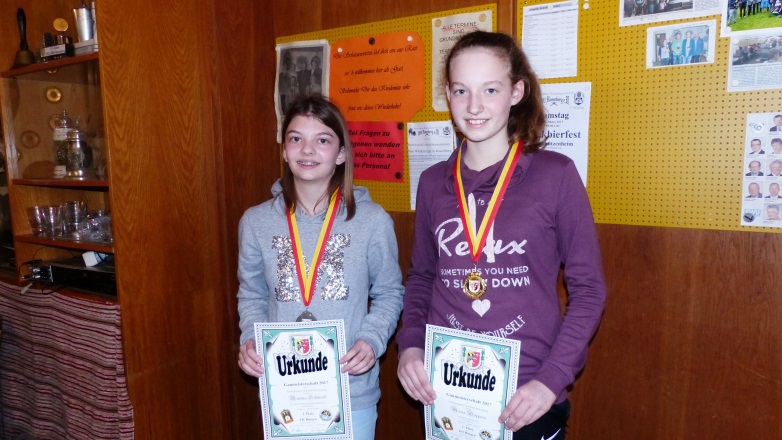 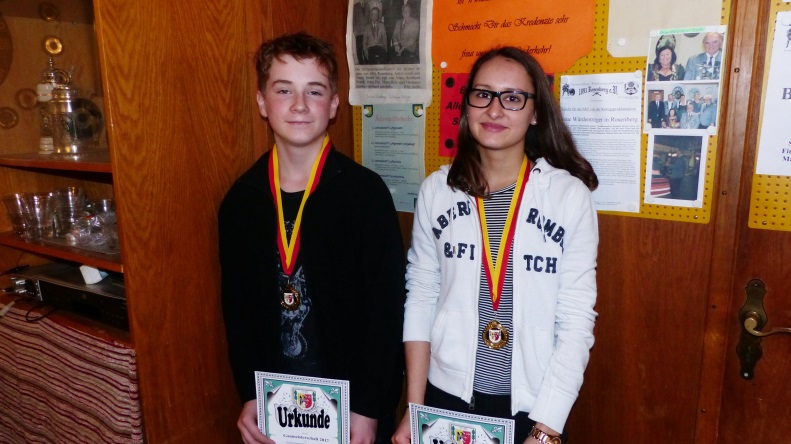 	Luftpistole Schüler (W)						Luftpistole Jugend	Schmiedl Maxima u. Wopperer Maria				Patrick Siggelkow u. Linda Ehbauer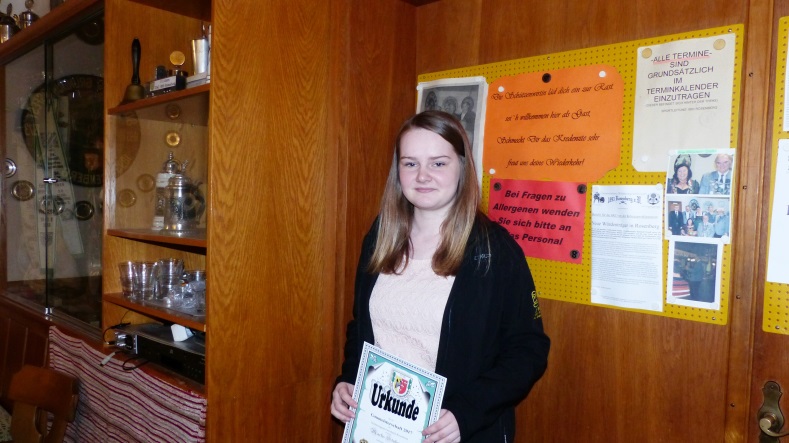 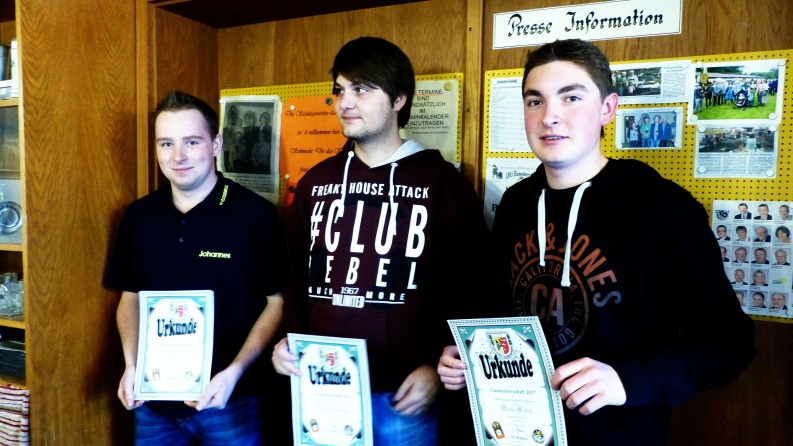 		Luftpistole Junioren B (w)				       Luftpistole Junioren B (m)		     Stubenvoll Marlies				 Kolb Johannes, Schneider Andreas u. Gössel Mario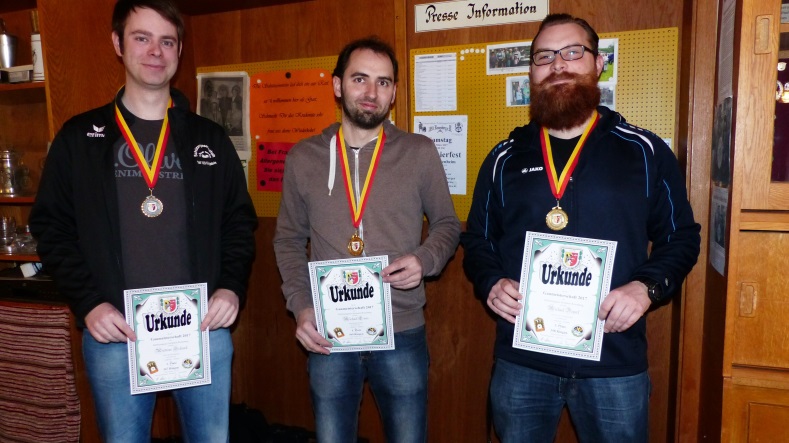 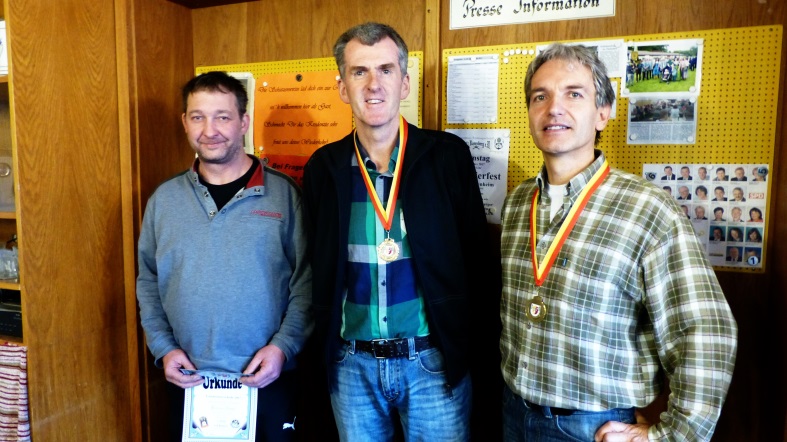 		Luftpistole Schützenklasse					Luftpistole Altersklasse      Schunk Andreas, Loos Michael u. Deyerl Michael		 Stüwe Thorsten, Lotter Gerhard u. Brunner Helmut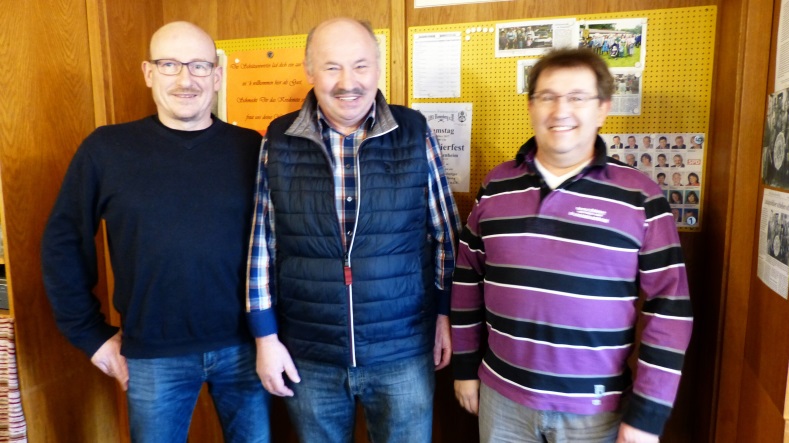 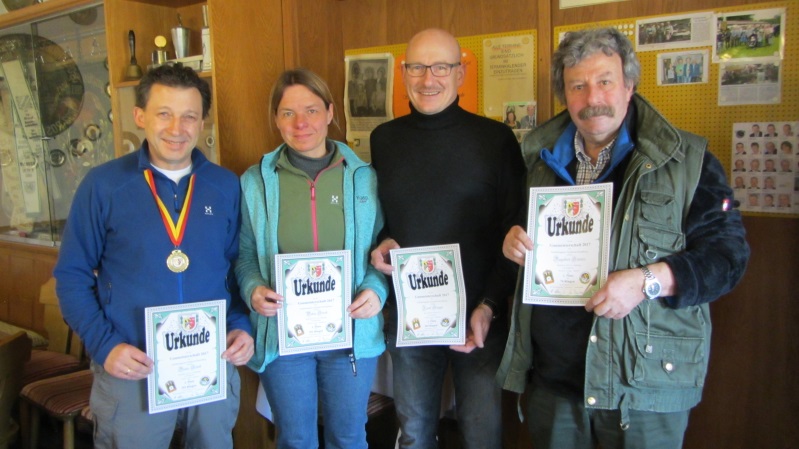 		Luftpistole Seniorenklasse					Sportpistole          Singer Josef, Högner Leonhard u. Forster Alfred		Streb Dieter, Streb Petra, Singer Josef u. Sievers D.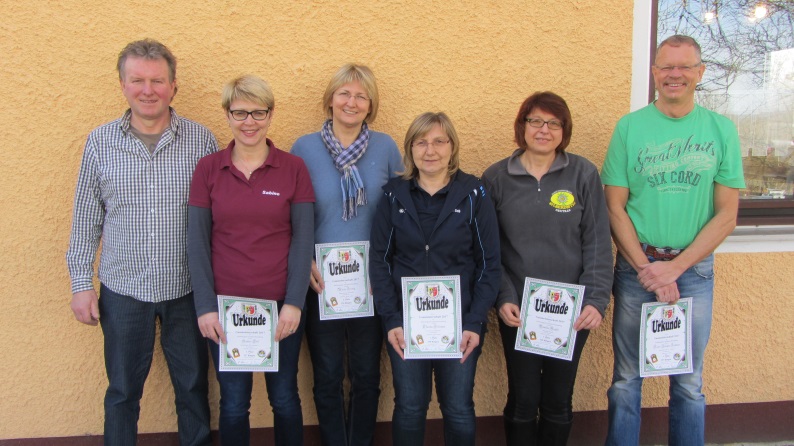 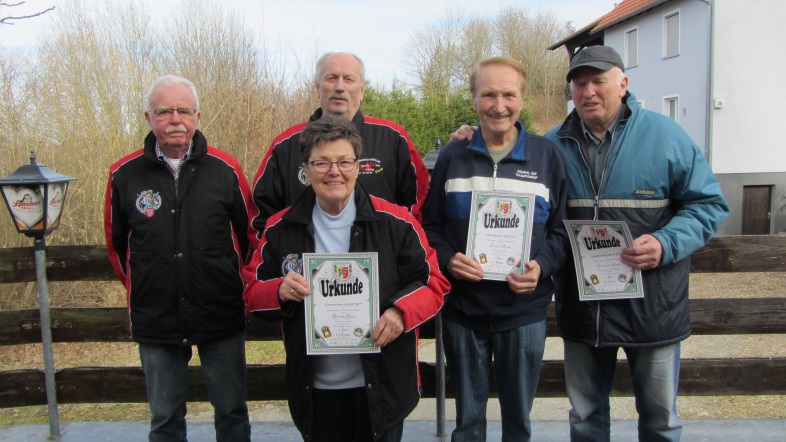 	Luftgewehr Seniorenklasse (m und w)				Kleinkaliber 50 m aufgelegt Geitner Robert, Ertl Sabine, Zirnig Anita, Schraupp Claudia,	 Heinz Theo, Bauer Herbert, Siegl Herbert, Kurz Leo	Regler Pauline, Hüttner Hans-Jürgen					Heinz Gisela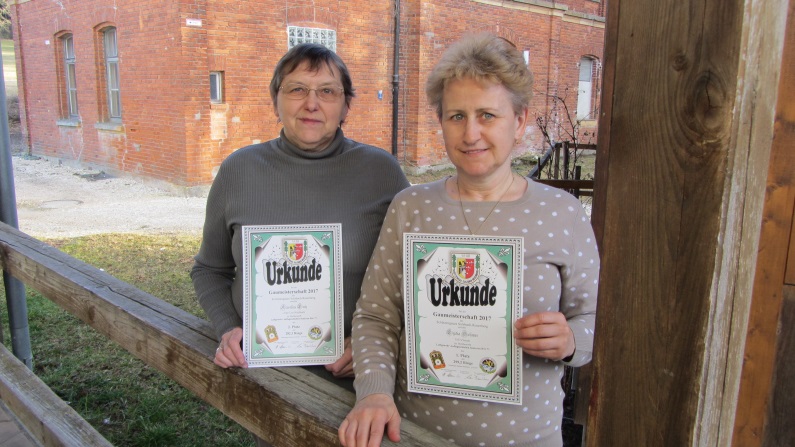 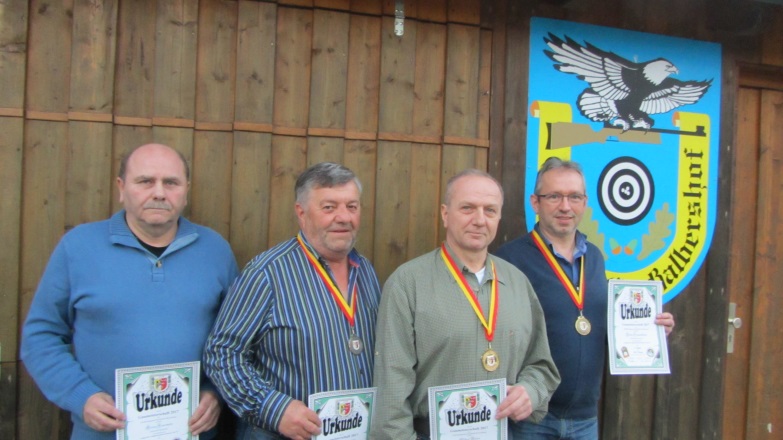 	         Luftgewehr Auflage  Senioren A (w)			Luftgewehr Auflage Senioren A		Lutz Karoline, Schmer Lydia		        Hausmann G,. Danhauser E., Birner A.,  Himmelhuber E.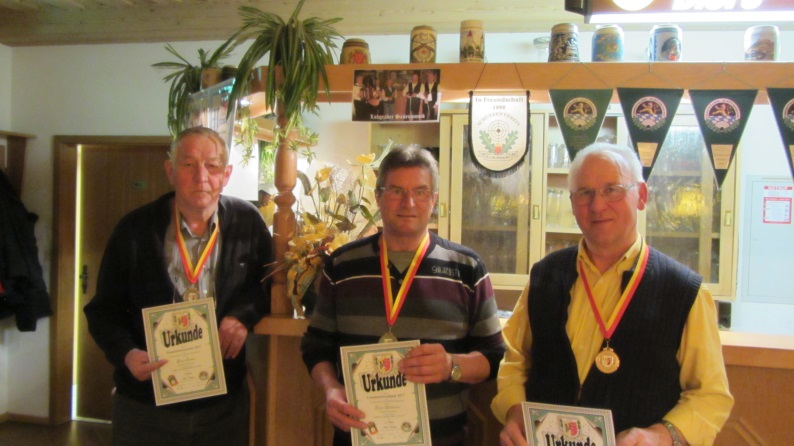 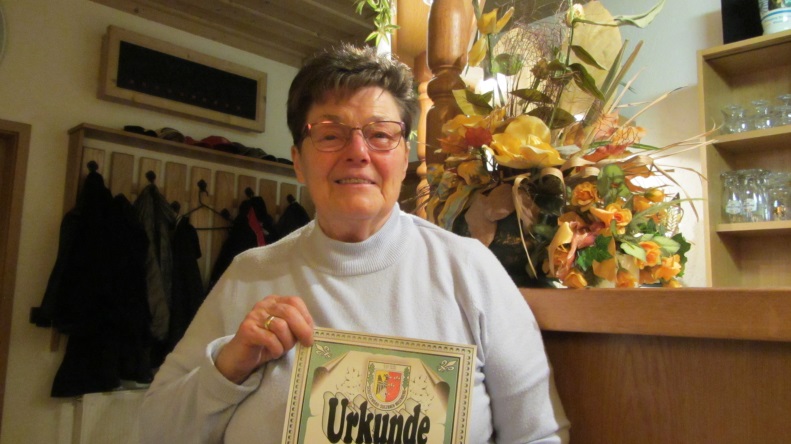 	Luftgewehr Auflage Senioren B 				       Luftgewehr Auflage Senioren C (w)           Schötz Erwin, Wolfsteiner Xaver, Lauerer Ernst				Heinz Gisela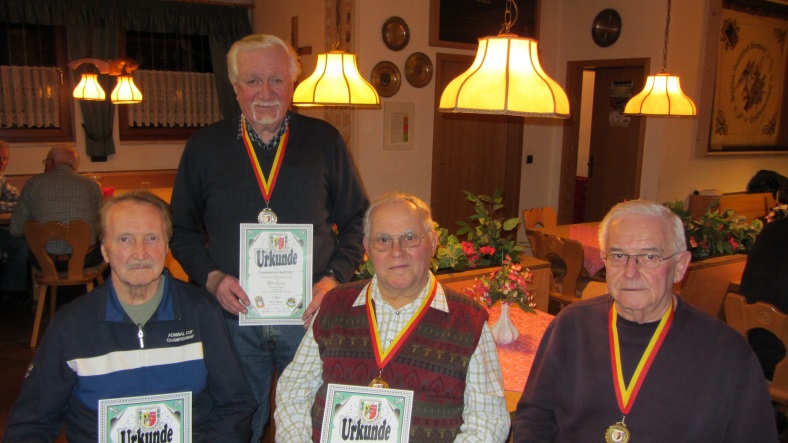 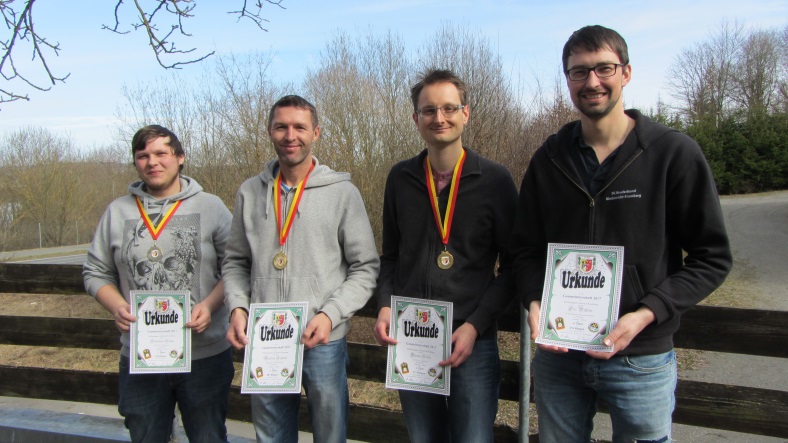 	Luftgewehr Auflage Senioren C					Luftgewehr Schützenklasse Siegl Herbert, Herlitze Willi, Schötz Johann, Luber Hans		   Koller Fl., Schmidt M., König Seb.,Pilhofer E.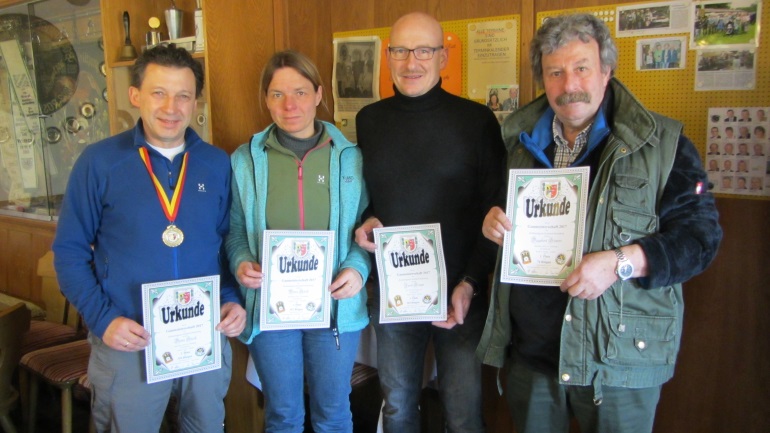 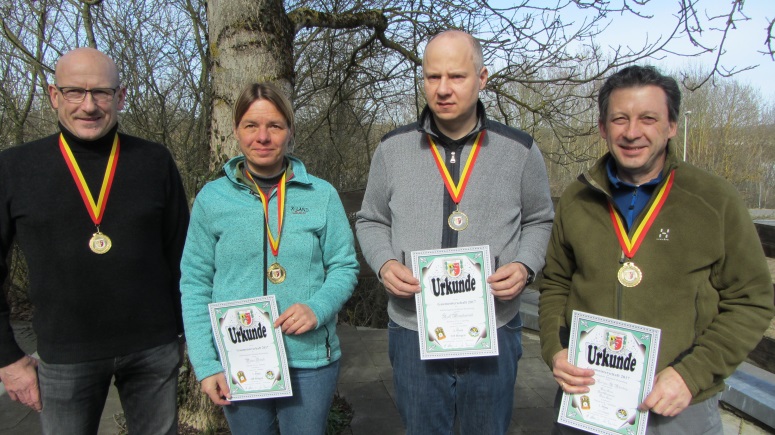 		Sportpistole						   Sportpistole 9 mmStreb Deiter, Streb Petra, Singer Josef, Sievers Dagobert    Singer Josef, Streb Petra, Woytkowiak Ralf, Streb Dieter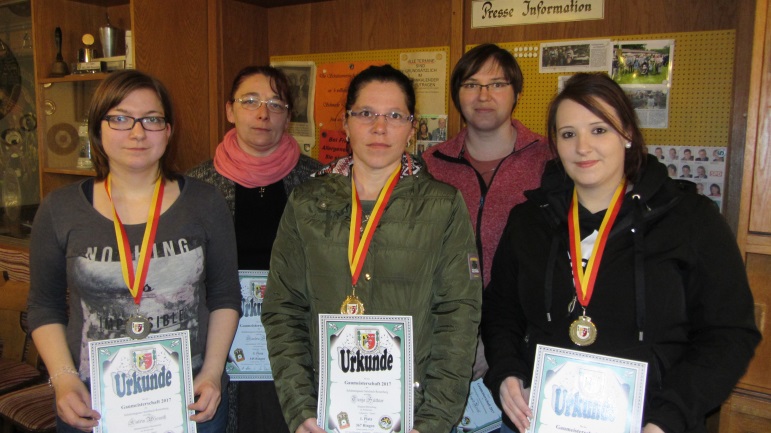 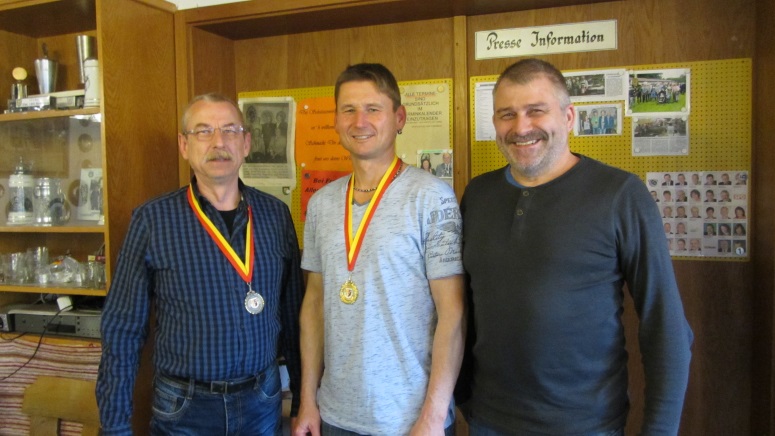 	Luftgewehr Damenklasse					Luftgewehr Altersklasse   Wisneth K., Heinz S., Hüttner T., Reichl I., Sperber Chr.    Schmidt Robert, Neumüller Richard, Grünthaler Werner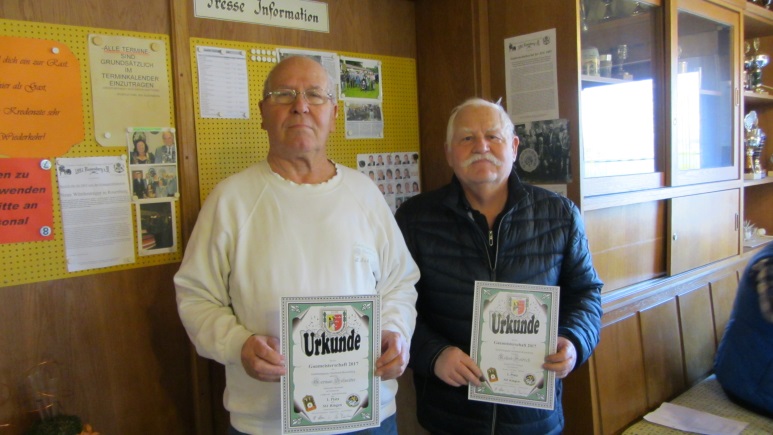 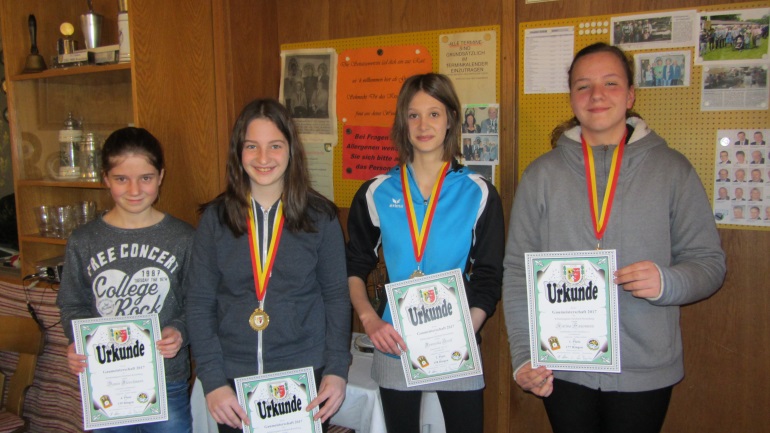 LG Behindertenkl.	Sportpistole 357 Mg				Luftgewehr Schüler (w)Schneider German	    Heidrich Roland		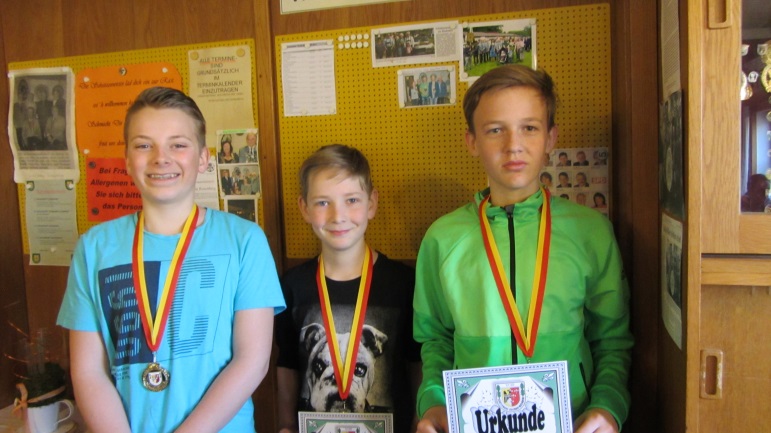 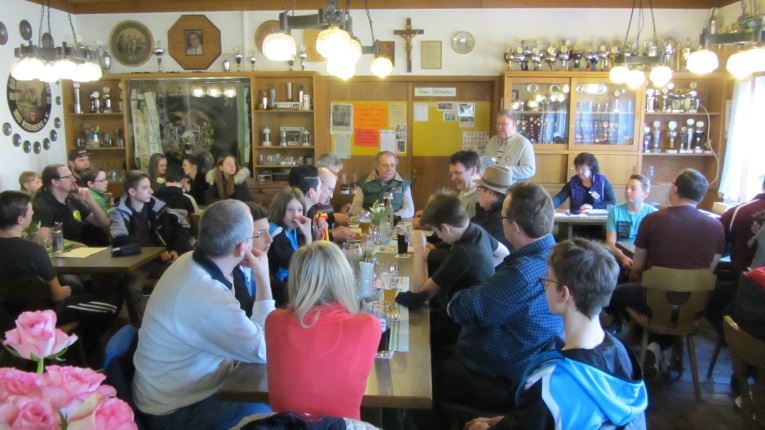 		Luftgewehr Schüler (m)				Gausportleiter bei der Siegerehrung	Heinz Sebastian, Nutz Jakob, Prösl Nico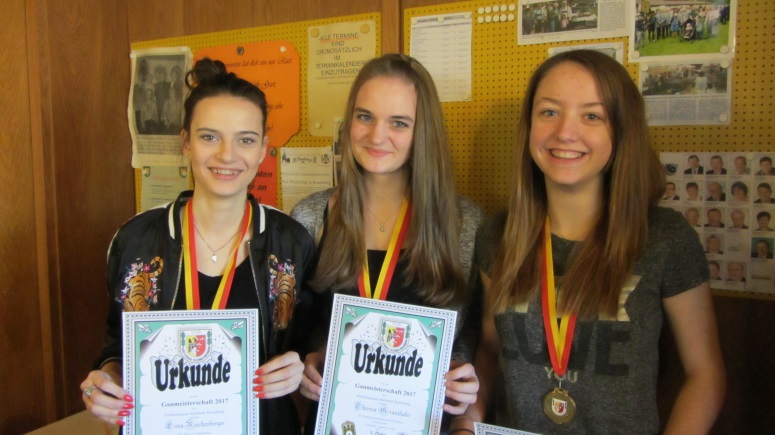 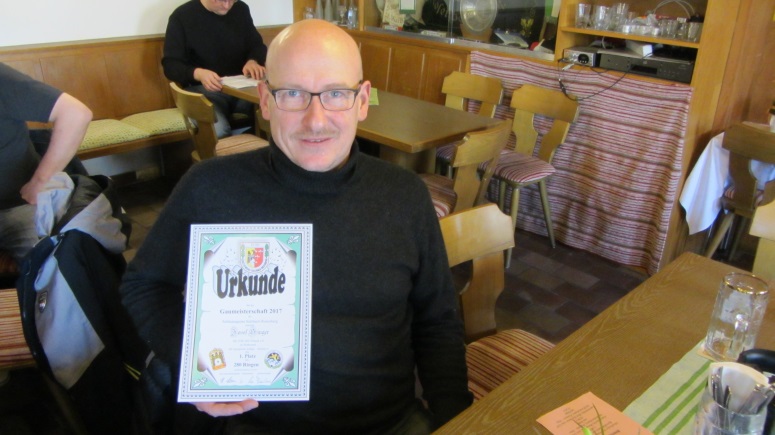 		Luftgewehr Jugend (w)					Sportpistole Auflage			Kolb Melissa, Grünthaler Theresa, Reichenberger Lena			      Singer Josef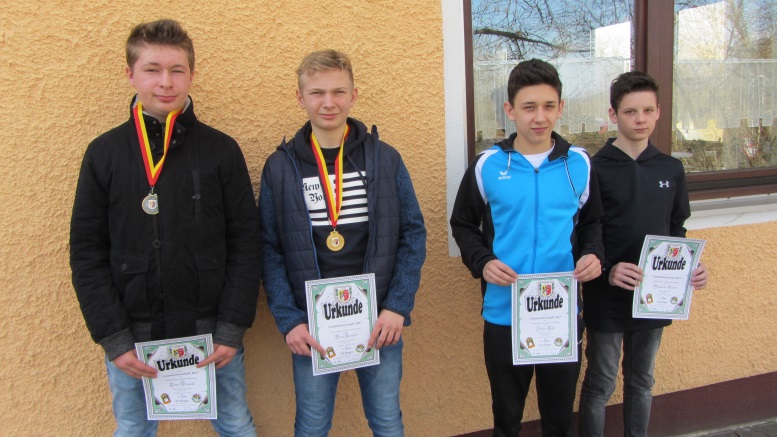 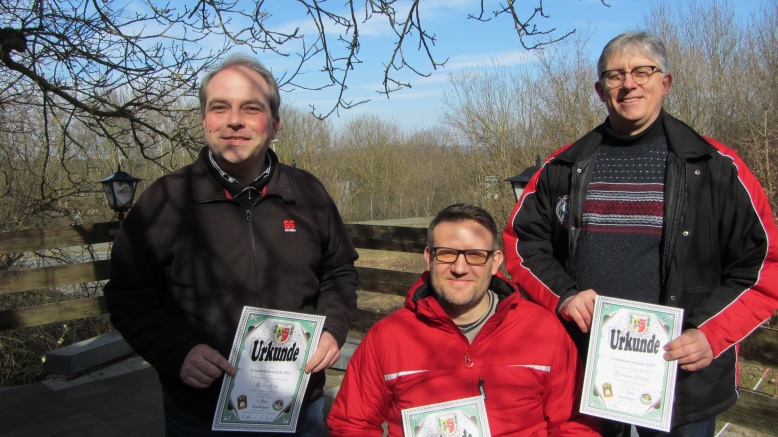 		Luftgewehr Jugend (m)					      Freie Pistole 50 m  Wiesgickl Timo, Rumpler Paul, Falk J. Renner Alex		    Lars Kehl, Weiß Jürgen, Kliegel Christian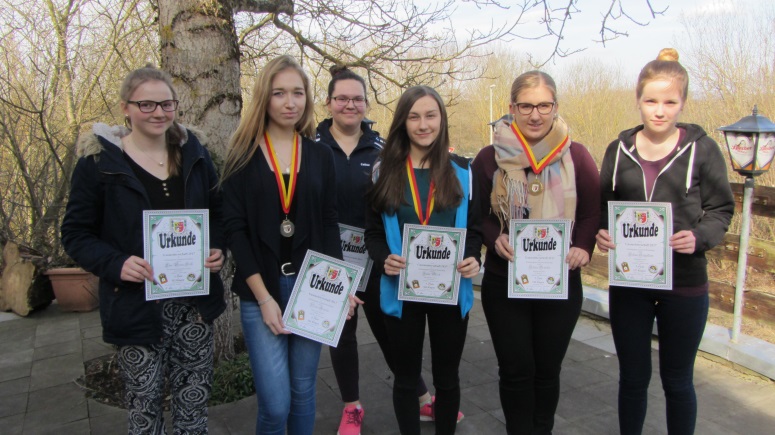 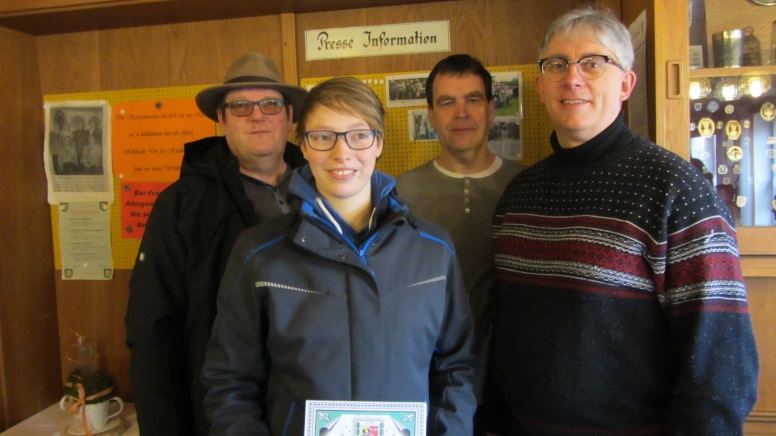 		Luftgewehr Juniroen A und B					StandardpistoleKolb Eva-M., Gareis Xenia, Ostner Celine, Moch Julia	     Heinrich Thomas, Roth Anja, Götz Martin, Kliegel Christian.		Gürtler Selina, Siggelkow Selina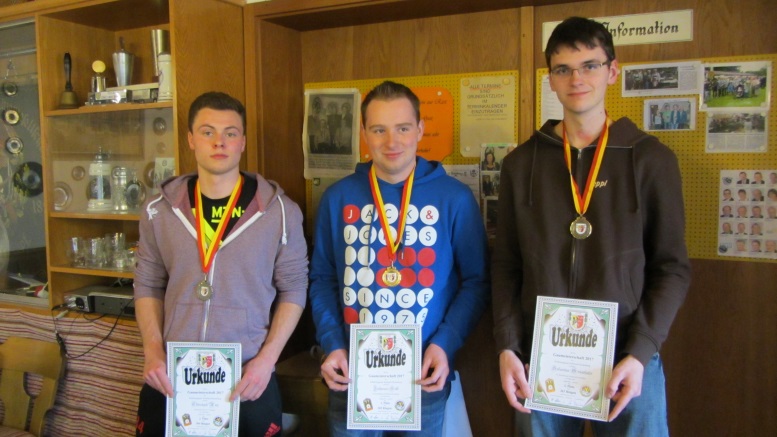 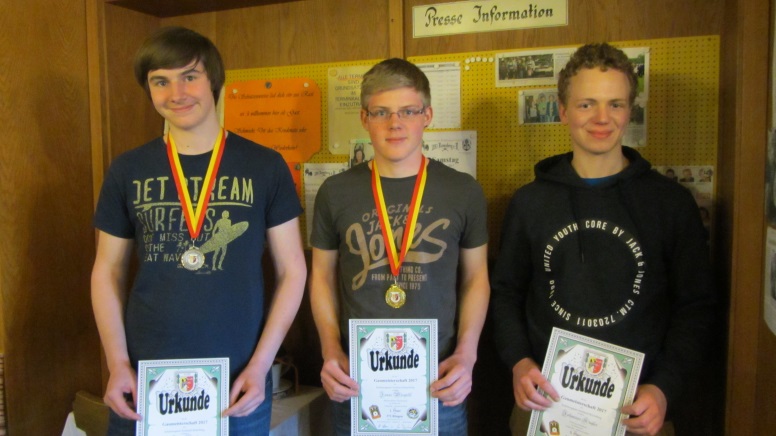 		Luftgewehr Lunioren A					Luftgewehr Schülerklasse     Nutz Christof, Kolb Johannes, Grünthaler Sebastian		   Heinz Sebastian, Nutz Jakob, Prösl Nico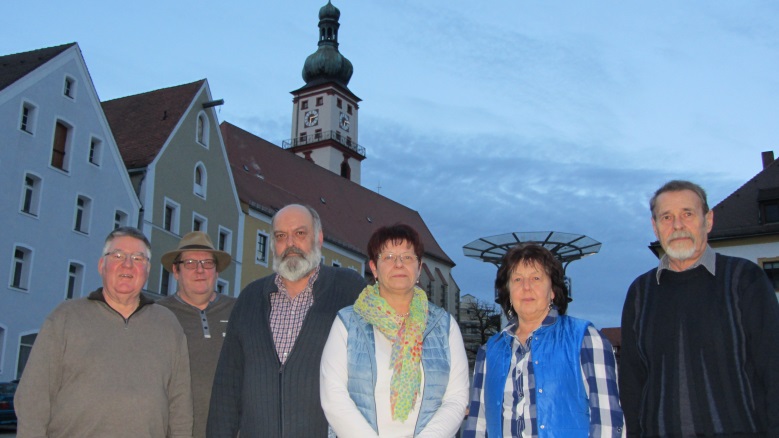 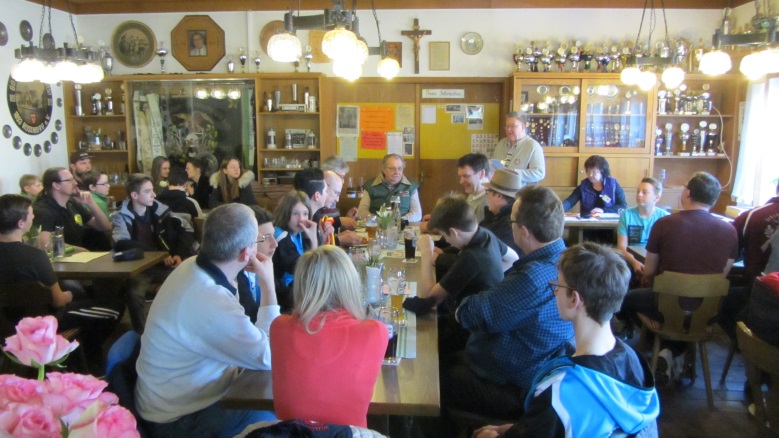 		Ein Teil der Mannschaft					Volles Haus bei den Siegerehrungen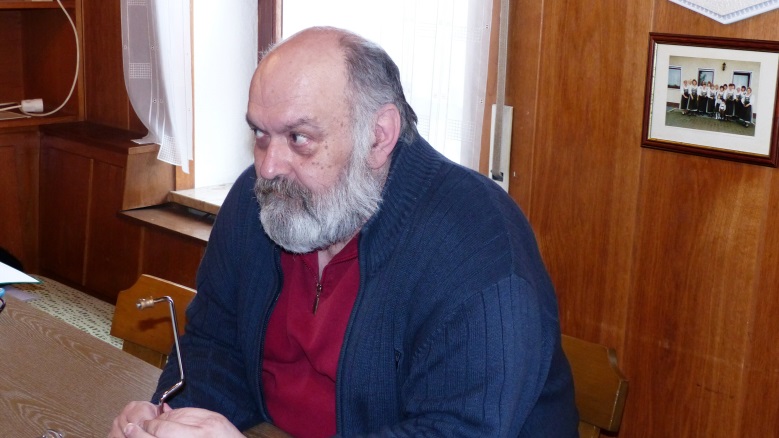 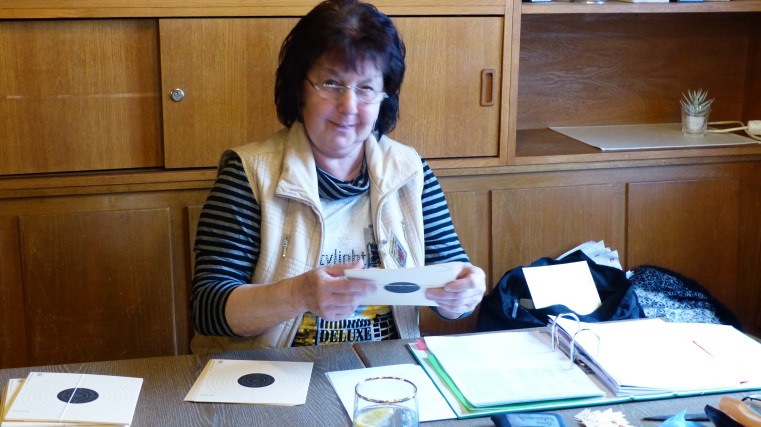 	Die gestrenge Waffenkontrolle				     gewissenhaft bei der Scheibenausgabe	Stv. Gausportl. Gerald Helgert						Monika Fischer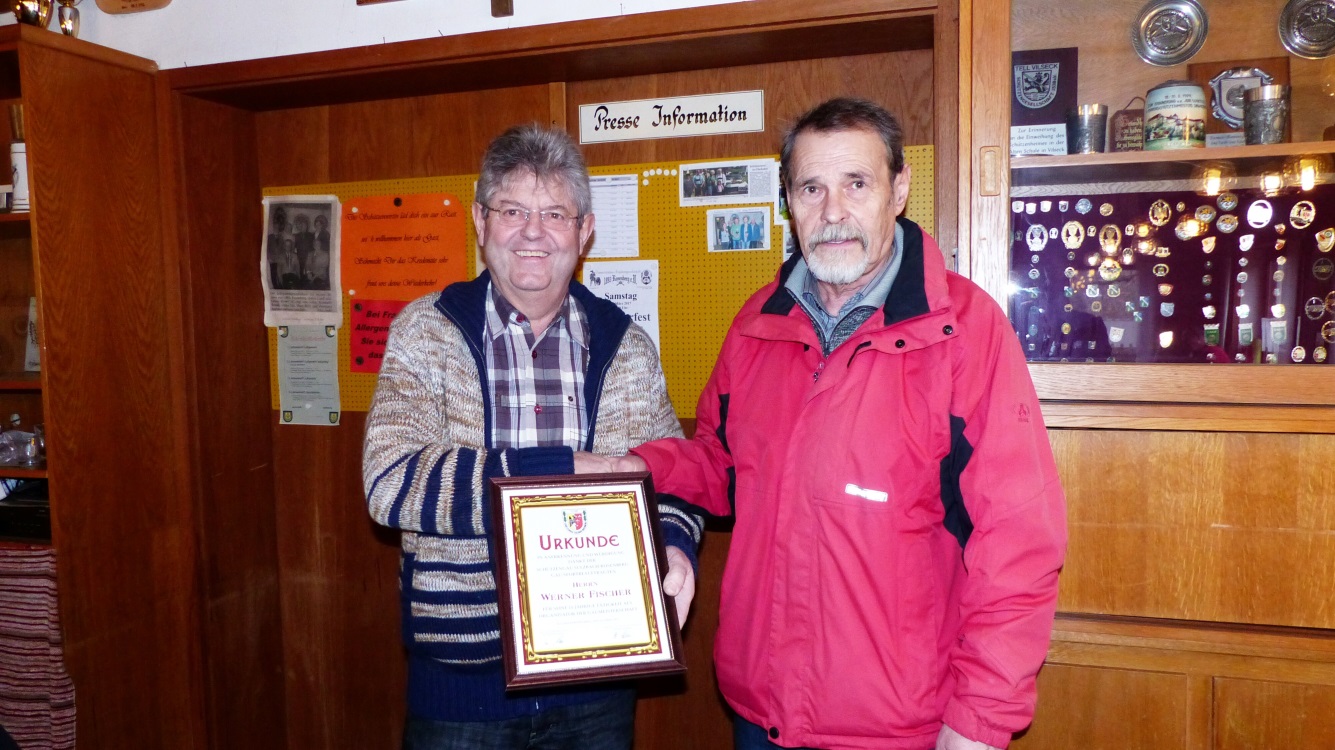 	Unserem Gausportbeauftragten zur 15. Ausrichtung der Gaumeisterschaft			Werner Fischer		Stv. GSchtzMstr. Georg Schmer